Закончилась «репетиция» переписиС начала сентября хозяев частных подворий и садово-огороднических участков посещали регистраторы, выверявшие списки запланированной на 2016 год Всероссийской сельскохозяйственной переписи. Предъявив паспорт и удостоверение, они просили рассказать о наличии в хозяйстве скота и птицы, уточняли размеры земельных участков. 
Обход закончился 15 сентября 2015 г. Регистраторы посетили свыше 1 тысячи садово-огороднических участков и около 6 тысяч личных подворий. Нередко регистраторам приходилось по нескольку раз наведываться по одному и тому же адресу, из–за отсутствия хозяев дома. Предварительный обход облегчит работу в переписную кампанию в период с 1 июля по 15 августа.
На основе полученных сведений о состоянии участков и личных подсобных хозяйств, их фактическом местоположении будет определено как общее количество объектов переписи, так и необходимое число переписчиков.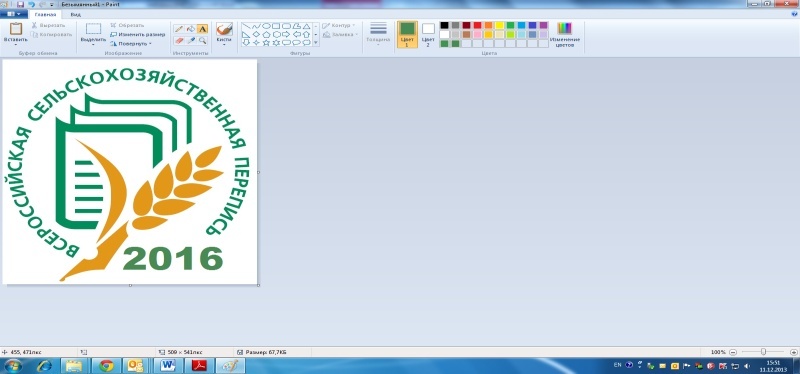 Руководитель подразделения Белгородстата в п. Волоконовка Пьяникина Е.В.